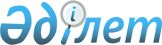 Батыс Қазақстан облыстық мәслихатының 2016 жылғы 9 желтоқсандағы № 8-2 "2017-2019 жылдарға арналған облыстық бюджет туралы" шешіміне өзгерістер енгізу туралы
					
			Күшін жойған
			
			
		
					Батыс Қазақстан облыстық мәслихатының 2017 жылғы 27 қыркүйектегі № 13-1 шешімі. Батыс Қазақстан облысының Әділет департаментінде 2017 жылғы 29 қыркүйекте № 4905 болып тіркелді. Күші жойылды - Батыс Қазақстан облыстық мәслихатының 2018 жылғы 16 наурыздағы № 16-13 шешімімен
      Ескерту. Күші жойылды - Батыс Қазақстан облыстық мәслихатының 16.03.2018 № 16-13 шешімімен (алғашқы ресми жарияланған күнінен бастап қолданысқа енгізіледі).
      Қазақстан Республикасының 2008 жылғы 4 желтоқсандағы Бюджет кодексіне және Қазақстан Республикасының 2001 жылғы 23 қаңтардағы "Қазақстан Республикасындағы жергілікті мемлекеттік басқару және өзін-өзі басқару туралы" Заңына сәйкес, Батыс Қазақстан облыстық мәслихаты ШЕШІМ ҚАБЫЛДАДЫ:
      1. Батыс Қазақстан облыстық мәслихатының 2016 жылғы 9 желтоқсандағы №8-2 "2017-2019 жылдарға арналған облыстық бюджет туралы" шешіміне (Нормативтік құқықтық актілерді мемлекеттік тіркеу тізілімінде № 4628 тіркелген, 2016 жылғы 27 желтоқсандағы "Орал өңірі" газетінде жарияланған) мынадай өзгерістер енгізілсін:
      1-тармақ мынадай редакцияда жазылсын:
      "1. 2017-2019 жылдарға арналған облыстық бюджет 1, 2 және 3- қосымшаларға сәйкес, соның ішінде 2017 жылға келесі көлемдерде бекітілсін:
      1) кірістер – 122 635 222 мың теңге:
      салықтық түсімдер – 37 195 600 мың теңге;
      салықтық емес түсiмдер – 1 782 669 мың теңге;
      негізгі капиталды сатудан түсетін түсімдер – 4 000 мың теңге;
      трансферттер түсімі – 83 652 953 мың теңге;
      2) шығындар – 129 416 678 мың теңге;
      3) таза бюджеттік кредиттеу – 6 339 357 мың теңге:
      бюджеттік кредиттер – 9 603 267 мың теңге;
      бюджеттік кредиттерді өтеу – 3 263 910 мың теңге;
      4) қаржы активтерімен операциялар бойынша сальдо – 472 518 мың теңге:
      қаржы активтерін сатып алу – 500 000 мың теңге;
      мемлекеттің қаржы активтерін сатудан түсетін түсімдер – 27 482 мың теңге;
      5) бюджет тапшылығы (профициті) – -13 593 331 мың теңге;
      6) бюджет тапшылығын қаржыландыру (профицитін пайдалану) – 13 593 331 мың теңге:
      қарыздар түсімі – 8 835 147 мың теңге;
      қарыздарды өтеу – 4 006 756 мың теңге;
      бюджет қаражатының пайдаланылатын қалдықтары – 8 764 940 мың теңге.";
      4-тармақ мынадай редакцияда жазылсын:
      "4. Жергілікті бюджеттердің теңгерімділігін қамтамасыз ету үшін 2017 жылдың кірістерін бөлу нормативі төмендегі кіші сыныптар кірістері бойынша белгіленсін:
      1) жеке табыс салығы аудандық (қалалық) бюджеттерге келесі пайыздарда есепке алынады:
      Бөрлі – 21,7%; Орал қаласы – 65,5%; Ақжайық, Бөкей ордасы, Жаңақала, Жәнібек, Зеленов, Казталов, Қаратөбе, Сырым, Тасқала, Теректі және Шыңғырлау – 100%;
      2) әлеуметтік салық аудандық (қалалық) бюджеттерге келесі пайыздарда есепке алынады:
      Бөрлі – 20,3%; Орал қаласы – 67,3%; Ақжайық, Бөкей ордасы, Жаңақала, Жәнібек, Зеленов, Казталов, Қаратөбе, Сырым, Тасқала, Теректі және Шыңғырлау – 100%.";
      4-5 -тармақ мынадай редакцияда жазылсын:
      "4-5. 2017 жылға арналған облыстық бюджетте аудандық (қалалық) бюджеттерге облыстық бюджет қаражат есебінен бөлінетін нысаналы даму трансферттері және ағымдағы нысаналы трансферттердің жалпы сомасы 14 815 328 мың теңге көлемінде қарастырылғаны ескерілсін, соның ішінде:
      8 739 658 мың теңге – ағымдағы нысаналы трансферттер;
      6 075 670 мың теңге – нысаналы даму трансферттері.
      Аталған сомаларды аудандық (қалалық) бюджеттерге бөлу Батыс Қазақстан облыс әкімдігінің қаулысы негізінде жүзеге асырылады.";
      4-6 -тармақ мынадай редакцияда жазылсын:
      "4-6. 2017 жылға арналған облыстық бюджетте облыстың жергiлiктi атқарушы органның мемлекеттік және үкіметтік бағдарламаларды іске асыру шеңберінде тұрғын үй құрылысын қаржыландыру үшін iшкi нарықта айналысқа жiберу үшiн шығаратын мемлекеттiк бағалы қағаздары шығарылымынан түсетін жалпы сомасы 3 453 707 мың теңге түсімдері қарастырылғаны ескерілсін.";
      8 -тармақ мынадай редакцияда жазылсын:
      "8. 2017 жылға арналған облыстың жергілікті атқарушы органдарының резерві 408 692 мың теңге көлемінде бекітілсін.";
      аталған шешімнің 1-қосымшасы осы шешімнің қосымшасына сәйкес жаңа редакцияда жазылсын.
      2. Облыстық мәслихат аппаратының басшысы (А.Сұлтанов) осы шешімнің әділет органдарында мемлекеттік тіркелуін, Қазақстан Республикасы нормативтік құқықтық актілерінің эталондық бақылау банкінде және бұқаралық ақпарат құралдарында оның ресми жариялануын қамтамасыз етсін.
      3. Осы шешім 2017 жылдың 1 қаңтарынан бастап қолданысқа енгізіледі. 2017 жылға арналған облыстық бюджет
					© 2012. Қазақстан Республикасы Әділет министрлігінің «Қазақстан Республикасының Заңнама және құқықтық ақпарат институты» ШЖҚ РМК
				
      Сессия төрағасы

Қ.Ашигалиев

      Облыстық мәслихат
хатшысы

М.Құлшар
2017 жылғы 27 қыркүйектегі
Батыс Қазақстан облыстық
мәслихатының № 13-1 шешіміне
қосымша2016 жылғы 9 желтоқсандағы
Батыс Қазақстан облыстық
мәслихатының №8-2 шешіміне
1 - қосымша
Санаты
Санаты
Санаты
Санаты
Санаты
Сомасы, мың теңге
Сыныбы
Сыныбы
Сыныбы
Сыныбы
Сомасы, мың теңге
Ішкі сыныбы
Ішкі сыныбы
Ішкі сыныбы
Сомасы, мың теңге
Атауы
Атауы
Сомасы, мың теңге
1
2
3
4
4
5
1) Кірістер
1) Кірістер
122 635 222
1
Салықтық түсімдер
Салықтық түсімдер
37 195 600
01
Табыс салығы
Табыс салығы
13 509 712
2
Жеке табыс салығы
Жеке табыс салығы
13 509 712
03
Әлеуметтiк салық
Әлеуметтiк салық
21 185 930
1
Әлеуметтік салық
Әлеуметтік салық
21 185 930
05
Тауарларға, жұмыстарға және қызметтерге салынатын iшкi салықтар
Тауарларға, жұмыстарға және қызметтерге салынатын iшкi салықтар
2 499 958
3
Табиғи және басқа да ресурстарды пайдаланғаны үшiн түсетiн түсiмдер
Табиғи және басқа да ресурстарды пайдаланғаны үшiн түсетiн түсiмдер
2 499 958
4
Кәсіпкерлік және кәсіби қызметті жүргізгені үшін алынатын алымдар
Кәсіпкерлік және кәсіби қызметті жүргізгені үшін алынатын алымдар
0
07
Басқа да салықтар
Басқа да салықтар
0
1
Басқа да салықтар
Басқа да салықтар
0
2
Салықтық емес түсiмдер
Салықтық емес түсiмдер
1 782 669
01
Мемлекеттiк меншiктен түсетiн кiрiстер
Мемлекеттiк меншiктен түсетiн кiрiстер
127 062
1
Мемлекеттiк кәсiпорындардың таза кiрiсi бөлiгiнiң түсiмдерi
Мемлекеттiк кәсiпорындардың таза кiрiсi бөлiгiнiң түсiмдерi
3 254
3
Мемлекет меншiгiндегi акциялардың мемлекеттiк пакеттерiне дивидендтер
Мемлекет меншiгiндегi акциялардың мемлекеттiк пакеттерiне дивидендтер
0
4
Мемлекет меншігінде тұрған, заңды тұлғалардағы қатысу үлесіне кірістер
Мемлекет меншігінде тұрған, заңды тұлғалардағы қатысу үлесіне кірістер
6 797
5
Мемлекет меншігіндегі мүлікті жалға беруден түсетін кірістер
Мемлекет меншігіндегі мүлікті жалға беруден түсетін кірістер
38 000
6
Бюджет қаражатын банк шоттарына орналастырғаны үшiн сыйақылар
Бюджет қаражатын банк шоттарына орналастырғаны үшiн сыйақылар
9 515
7
Мемлекеттiк бюджеттен берiлген кредиттер бойынша сыйақылар
Мемлекеттiк бюджеттен берiлген кредиттер бойынша сыйақылар
69 496
03
Мемлекеттік бюджеттен қаржыландырылатын мемлекеттік мекемелер ұйымдастыратын мемлекеттік сатып алуды өткізуден түсетін ақша түсімдері
Мемлекеттік бюджеттен қаржыландырылатын мемлекеттік мекемелер ұйымдастыратын мемлекеттік сатып алуды өткізуден түсетін ақша түсімдері
0
1
Мемлекеттік бюджеттен қаржыландырылатын мемлекеттік мекемелер ұйымдастыратын мемлекеттік сатып алуды өткізуден түсетін ақша түсімдері
Мемлекеттік бюджеттен қаржыландырылатын мемлекеттік мекемелер ұйымдастыратын мемлекеттік сатып алуды өткізуден түсетін ақша түсімдері
0
04
Мемлекеттік бюджеттен қаржыландырылатын, сондай-ақ Қазақстан Республикасы Ұлттық Банкінің бюджетінен (шығыстар сметасынан) қамтылатын және қаржыландырылатын мемлекеттік мекемелер салатын айыппұлдар, өсімпұлдар, санкциялар, өндіріп алулар
Мемлекеттік бюджеттен қаржыландырылатын, сондай-ақ Қазақстан Республикасы Ұлттық Банкінің бюджетінен (шығыстар сметасынан) қамтылатын және қаржыландырылатын мемлекеттік мекемелер салатын айыппұлдар, өсімпұлдар, санкциялар, өндіріп алулар
786 524
1
Мұнай секторы ұйымдарынан түсетін түсімдерді қоспағанда, мемлекеттік бюджеттен қаржыландырылатын, сондай-ақ Қазақстан Республикасы Ұлттық Банкінің бюджетінен (шығыстар сметасынан) қамтылатын және қаржыландырылатын мемлекеттік мекемелер салатын айыппұлдар, өсімпұлдар, санкциялар, өндіріп алулар
Мұнай секторы ұйымдарынан түсетін түсімдерді қоспағанда, мемлекеттік бюджеттен қаржыландырылатын, сондай-ақ Қазақстан Республикасы Ұлттық Банкінің бюджетінен (шығыстар сметасынан) қамтылатын және қаржыландырылатын мемлекеттік мекемелер салатын айыппұлдар, өсімпұлдар, санкциялар, өндіріп алулар
786 524
06
Басқа да салықтық емес түсімдер
Басқа да салықтық емес түсімдер
869 083
1
Басқа да салықтық емес түсімдер
Басқа да салықтық емес түсімдер
869 083
3
Негізгі капиталды сатудан түсетін түсімдер
Негізгі капиталды сатудан түсетін түсімдер
4 000
01
Мемлекеттік мекемелерге бекітілген мемлекеттік мүлікті сату
Мемлекеттік мекемелерге бекітілген мемлекеттік мүлікті сату
4 000
1
Мемлекеттік мекемелерге бекітілген мемлекеттік мүлікті сату
Мемлекеттік мекемелерге бекітілген мемлекеттік мүлікті сату
4 000
4
Трансферттердің түсімдері
Трансферттердің түсімдері
83 652 953
01
Төмен тұрған мемлекеттiк басқару органдарынан трансферттер
Төмен тұрған мемлекеттiк басқару органдарынан трансферттер
725 194
2
Аудандық (қалалық) бюджеттерден трансферттер
Аудандық (қалалық) бюджеттерден трансферттер
725 194
02
Мемлекеттiк басқарудың жоғары тұрған органдарынан түсетiн трансферттер
Мемлекеттiк басқарудың жоғары тұрған органдарынан түсетiн трансферттер
82 927 759
1
Республикалық бюджеттен түсетiн трансферттер
Республикалық бюджеттен түсетiн трансферттер
82 927 759
03
Облыстардың, Астана және Алматы қалаларының бюджеттеріне берілетін трансферттер
Облыстардың, Астана және Алматы қалаларының бюджеттеріне берілетін трансферттер
0
1
Облыстық бюджеттің, Астана және Алматы қалалары бюджеттерінің басқа облыстық бюджеттермен, Астана және Алматы қалаларының бюджеттерімен өзара қатынастары
Облыстық бюджеттің, Астана және Алматы қалалары бюджеттерінің басқа облыстық бюджеттермен, Астана және Алматы қалаларының бюджеттерімен өзара қатынастары
0
Функционалдық топ
Функционалдық топ
Функционалдық топ
Функционалдық топ
Функционалдық топ
Сомасы, мың теңге
Кіші функция
Кіші функция
Кіші функция
Кіші функция
Сомасы, мың теңге
Бюджеттік бағдарламалардың әкімшісі
Бюджеттік бағдарламалардың әкімшісі
Бюджеттік бағдарламалардың әкімшісі
Сомасы, мың теңге
Бағдарлама
Бағдарлама
Сомасы, мың теңге
Атауы
Сомасы, мың теңге
1
2
3
4
5
6
2) Шығындар
129 416 678
01
Жалпы сипаттағы мемлекеттiк қызметтер
2 510 782
1
Мемлекеттiк басқарудың жалпы функцияларын орындайтын өкiлдi, атқарушы және басқа органдар
2 009 812
110
Облыс мәслихатының аппараты
40 584
001
Облыс мәслихатының қызметін қамтамасыз ету жөніндегі қызметтер
40 584
120
Облыс әкімінің аппараты
1 770 640
001
Облыс әкімінің қызметін қамтамасыз ету жөніндегі қызметтер
1 599 221
004
Мемлекеттік органның күрделі шығыстары
48 519
007
Ведомстволық бағыныстағы мемлекеттік мекемелерінің және ұйымдарының күрделі шығыстары
969
009
Аудандық маңызы бар қалалардың, ауылдардың, кенттердің, ауылдық округтердің әкімдерін сайлауды қамтамасыз ету және өткізу
24 201
013
Облыс Қазақстан халқы Ассамблеясының қызметін қамтамасыз ету
97 730
282
Облыстың тексеру комиссиясы
198 588
001
Облыстың тексеру комиссиясының қызметін қамтамасыз ету жөніндегі қызметтер
198 588
2
Қаржылық қызмет
189 751
257
Облыстың қаржы басқармасы
148 005
001
Жергілікті бюджетті атқару және коммуналдық меншікті басқару саласындағы мемлекеттік саясатты іске асыру жөніндегі қызметтер
139 865
009
Жекешелендіру, коммуналдық меншікті басқару, жекешелендіруден кейінгі қызмет және осыған байланысты дауларды реттеу
8 140
718
Облыстың мемлекеттік сатып алу басқармасы
41 746
001
Жергілікті деңгейде мемлекеттік сатып алуды басқару саласындағы мемлекеттік саясатты іске асыру жөніндегі қызметтер
41 746
5
Жоспарлау және статистикалық қызмет
197 687
258
Облыстың экономика және бюджеттік жоспарлау басқармасы
197 687
001
Экономикалық саясатты, мемлекеттік жоспарлау жүйесін қалыптастыру мен дамыту саласындағы мемлекеттік саясатты іске асыру жөніндегі қызметтер
122 374
005
Мемлекеттік органның күрделі шығыстары
2 922
061
Бюджеттік инвестициялар және мемлекеттік-жекешелік әріптестік, оның ішінде концессия мәселелері жөніндегі құжаттаманы сараптау және бағалау
72 391
9
Жалпы сипаттағы өзге де мемлекеттiк қызметтер
113 532
269
Облыстың дін істері басқармасы
113 532
001
Жергілікті деңгейде дін істер саласындағы мемлекеттік саясатты іске асыру жөніндегі қызметтер
79 558
005
Өңірде діни ахуалды зерделеу және талдау
33 974
02
Қорғаныс
663 351
1
Әскери мұқтаждар
84 657
120
Облыс әкімінің аппараты
84 657
010
Жалпыға бірдей әскери міндетті атқару шеңберіндегі іс-шаралар
42 435
011
Аумақтық қорғанысты даярлау және облыс ауқымдағы аумақтық қорғаныс
42 222
2
Төтенше жағдайлар жөнiндегi жұмыстарды ұйымдастыру
578 694
120
Облыс әкімінің аппараты
1 717
012
Облыстық ауқымдағы жұмылдыру дайындығы және жұмылдыру
1 717
287
Облыстық бюджеттен қаржыландырылатын табиғи және техногендік сипаттағы төтенше жағдайлар, азаматтық қорғаныс саласындағы уәкілетті органдардың аумақтық органы
576 977
002
Аумақтық органның және ведомстволық бағынысты мемлекеттік мекемелерінің күрделі шығыстары
512 922
003
Облыс ауқымындағы азаматтық қорғаныстың іс-шаралары
12 115
004
Облыс ауқымдағы төтенше жағдайлардың алдын алу және оларды жою
51 940
03
Қоғамдық тәртіп, қауіпсіздік, құқықтық, сот, қылмыстық-атқару қызметі
5 886 227
1
Құқық қорғау қызметi
5 886 227
252
Облыстық бюджеттен қаржыландырылатын атқарушы ішкі істер органы
5 517 353
001
Облыс аумағында қоғамдық тәртіптті және қауіпсіздікті сақтауды қамтамасыз ету саласындағы мемлекеттік саясатты іске асыру жөніндегі қызметтер
3 853 605
003
Қоғамдық тәртіпті қорғауға қатысатын азаматтарды көтермелеу
3 900
006
Мемлекеттік органның күрделі шығыстары
1 474 119
013
Белгілі тұратын жері және құжаттары жоқ адамдарды орналастыру қызметтері
48 620
014
Әкімшілік тәртіппен тұтқындалған адамдарды ұстауды ұйымдастыру
22 048
015
Қызметтік жануарларды ұстауды ұйымдастыру
58 052
025
Халықаралық маңызы бар іс-шараларды өткізу уақытында қоғамдық тәртіпті сақтауды қамтамасыз ету
57 009
271
Облыстың құрылыс басқармасы
368 874
003
Ішкі істер органдарының объектілерін дамыту
368 874
04
Бiлiм беру
19 796 450
2
Бастауыш, негізгі орта және жалпы орта бiлiм беру
8 999 059
261
Облыстың білім басқармасы
2 233 063
003
Арнайы білім беретін оқу бағдарламалары бойынша жалпы білім беру
1 065 481
006
Мамандандырылған білім беру ұйымдарында дарынды балаларға жалпы білім беру
860 303
055
Балаларға қосымша білім беру
216 194
056
Аудандардың (облыстық маңызы бар қалалардың) бюджеттеріне тілдік курстар өтілінен өткен мұғалімдерге үстемақы төлеу үшін және оқу кезеңінде негізгі қызметкерді алмастырғаны үшін мұғалімдерге үстемақы төлеу үшін берілетін ағымдағы нысаналы трансферттер
91 085
271
Облыстың құрылыс басқармасы
5 607 350
069
Қосымша білім беру объектілерін салу және реконструкциялау
10 000
079
Аудандардың (облыстық маңызы бар қалалардың) бюджеттеріне бастауыш, негізгі орта және жалпы орта білім беру объектілерін салуға және реконструкциялауға берілетін нысаналы даму трансферттерi
109 995
086
Бастауыш, негізгі орта және жалпы орта білім беру объектілерін салу және реконструкциялау
5 487 355
285
Облыстың дене шынықтыру және спорт басқармасы
1 158 646
006
Балалар мен жасөспірімдерге спорт бойынша қосымша білім беру
817 332
007
Мамандандырылған бiлiм беру ұйымдарында спорттағы дарынды балаларға жалпы бiлiм беру
341 314
4
Техникалық және кәсіптік, орта білімнен кейінгі білім беру
5 748 412
253
Облыстың денсаулық сақтау басқармасы
297 902
043
Техникалық және кәсіптік, орта білімнен кейінгі білім беру ұйымдарында мамандар даярлау
297 902
261
Облыстың білім басқармасы
5 450 510
024
Техникалық және кәсіптік білім беру ұйымдарында мамандар даярлау
5 450 510
5
Мамандарды қайта даярлау және біліктіліктерін арттыру
169 045
253
Облыстың денсаулық сақтау басқармасы
8 242
003
Кадрлардың біліктілігін арттыру және оларды қайта даярлау
8 242
261
Облыстың білім басқармасы
160 803
052
Нәтижелі жұмыспен қамтуды және жаппай кәсіпкерлікті дамыту бағдарламасы шеңберінде кадрлардың біліктілігін арттыру, даярлау және қайта даярлау
160 803
6
Жоғары және жоғары оқу орнынан кейін бiлiм беру
44 985
261
Облыстың білім басқармасы
44 985
057
Жоғары, жоғары оқу орнынан кейінгі білімі бар мамандар даярлау және білім алушыларға әлеуметтік қолдау көрсету
44 985
9
Бiлiм беру саласындағы өзге де қызметтер
4 834 949
261
Облыстың білім басқармасы
4 834 949
001
Жергілікті деңгейде білім беру саласындағы мемлекеттік саясатты іске асыру жөніндегі қызметтер
84 089
004
Облыстық мемлекеттік білім беру мекемелерінде білім беру жүйесін ақпараттандыру
46 808
005
Облыстық мемлекеттік білім беру мекемелер үшін оқулықтар мен оқу-әдiстемелiк кешендерді сатып алу және жеткізу
89 676
007
Облыстық ауқымда мектеп олимпиадаларын, мектептен тыс іс-шараларды және конкурстар өткізу
124 262
011
Балалар мен жасөспірімдердің психикалық денсаулығын зерттеу және халыққа психологиялық-медициналық-педагогикалық консультациялық көмек көрсету
342 484
013
Мемлекеттік органның күрделі шығыстары
11 873
019
Облыстық мемлекеттік білім беру мекемелеріне жұмыстағы жоғары көрсеткіштері үшін гранттар беру
0
029
Әдістемелік жұмыс
57 436
067
Ведомстволық бағыныстағы мемлекеттік мекемелерінің және ұйымдарының күрделі шығыстары
322 936
113
Жергілікті бюджеттерден берілетін ағымдағы нысаналы трансферттер
3 755 385
05
Денсаулық сақтау
15 350 230
1
Кең бейiндi ауруханалар
251 063
253
Облыстың денсаулық сақтау басқармасы
251 063
004
Республикалық бюджет қаражаты есебінен көрсетілетін медициналық көмекті қоспағанда, бастапқы медициналық-санитариялық көмек және медициналық ұйымдар мамандарының жіберуі бойынша денсаулық сақтау субъектілерінің стационарлық және стационарды алмастыратын медициналық көмек көрсетуі
251 063
2
Халықтың денсаулығын қорғау
1 159 055
253
Облыстың денсаулық сақтау басқармасы
1 041 149
005
Жергілікті денсаулық сақтау ұйымдары үшін қанды, оның құрамдауыштары мен препараттарын өндіру
854 229
006
Ана мен баланы қорғау жөніндегі көрсетілетін қызметтер
98 962
007
Салауатты өмір салтын насихаттау
87 958
271
Облыстың құрылыс басқармасы
117 906
038
Деңсаулық сақтау объектілерін салу және реконструкциялау
117 906
3
Мамандандырылған медициналық көмек
6 790 692
253
Облыстың денсаулық сақтау басқармасы
6 790 692
009
Туберкулез, жұқпалы аурулар, психикалық, оның ішінде психикаға белсенді әсер ететін заттарды қолдануға байланысты күйзелістен және мінез-құлқының бұзылуынан зардап шегетін адамдарға медициналық көмек көрсету
3 668 021
019
Туберкулезбен ауыратын науқастарды туберкулезге қарсы препараттармен қамтамасыз ету
347 945
020
Диабетпен ауыратын науқастарды диабетке қарсы препараттармен қамтамасыз ету
322 210
021
Онкогематологиялық аурулармен ауыратын науқастарды химиялық препараттармен қамтамасыз ету
137 790
022
Созылмалы бүйрек функциясының жетіспеушілігі бар, аутоиммунды, орфандық аурулармен ауыратын, иммунитеті жеткіліксіз науқастарды, сондай-ақ ағзаларды транспланттаудан кейінгі науқастарды дәрілік заттармен қамтамасыз ету
271 513
026
Гемофилиямен ауыратын науқастарды қанды ұйыту факторларымен қамтамасыз ету
975 915
027
Халыққа иммундық профилактика жүргізу үшін вакциналарды және басқа медициналық иммундық биологиялық препараттарды орталықтандырылған сатып алу және сақтау
1 054 024
036
Жіті миокард инфаркті бар науқастарды тромболитикалық препараттармен қамтамасыз ету
13 274
4
Емханалар
2 134 945
253
Облыстың денсаулық сақтау басқармасы
2 134 945
014
Халықтың жекелеген санаттарын амбулаториялық деңгейде дәрілік заттармен және балаларға арналған және емдік тағамдардың арнаулы өнімдерімен қамтамасыз ету
1 913 301
038
Тегін медициналық көмектің кепілдендірілген көлемі шеңберінде скринингтік зерттеулер жүргізу
198 661
039
Республикалық бюджет қаражаты есебінен көрсетілетін көмекті қоспағанда ауылдық денсаулық сақтау субъектілерінің амбулаториялық-емханалық қызметтерді және медициналық қызметтерді көрсетуі және Сall-орталықтардың қызмет көрсетуі
22 983
5
Медициналық көмектiң басқа түрлерi
1 435 153
253
Облыстың денсаулық сақтау басқармасы
1 435 153
011
Республикалық бюджет қаражаты есебінен көрсетілетін медициналық көмекті қоспағанда, жедел медициналық көмек көрсету және санитариялық авиация
1 403 147
029
Облыстық арнайы медициналық жабдықтау базалары
32 006
9
Денсаулық сақтау саласындағы өзге де қызметтер
3 579 322
253
Облыстың денсаулық сақтау басқармасы
3 579 322
001
Жергілікті деңгейде денсаулық сақтау саласындағы мемлекеттік саясатты іске асыру жөніндегі қызметтер
118 277
008
Қазақстан Республикасында ЖИТС-тің алдын алу және оған қарсы күрес жөніндегі іс-шараларды іске асыру
311 566
013
Патологоанатомиялық ашып тексеруді жүргізу
80 800
016
Азаматтарды елді мекеннен тыс жерлерде емделу үшін тегін және жеңілдетілген жол жүрумен қамтамасыз ету
79 326
018
Денсаулық сақтау саласындағы ақпараттық талдамалық қызметтер
28 627
033
Медициналық денсаулық сақтау ұйымдарының күрделі шығыстары
2 960 726
06
Әлеуметтiк көмек және әлеуметтiк қамсыздандыру
3 983 911
1
Әлеуметтiк қамсыздандыру
2 209 278
256
Облыстың жұмыспен қамтуды үйлестіру және әлеуметтік бағдарламалар басқармасы
1 848 988
002
Жалпы үлгідегі медициналық-әлеуметтік мекемелерде (ұйымдарда), арнаулы әлеуметтік қызметтер көрсету орталықтарында, әлеуметтік қызмет көрсету орталықтарында қарттар мен мүгедектерге арнаулы әлеуметтік қызметтер көрсету
764 456
013
Психоневрологиялық медициналық-әлеуметтік мекемелерде (ұйымдарда), арнаулы әлеуметтік қызметтер көрсету орталықтарында, әлеуметтік қызмет көрсету орталықтарында психоневрологиялық аурулармен ауыратын мүгедектер үшін арнаулы әлеуметтік қызметтер көрсету
610 717
015
Балалар психоневрологиялық медициналық-әлеуметтік мекемелерінде (ұйымдарда), арнаулы әлеуметтік қызметтер көрсету орталықтарында, әлеуметтік қызмет көрсету орталықтарында психоневрологиялық патологиялары бар мүгедек балалар үшін арнаулы әлеуметтік қызметтер көрсету
335 669
047
Аудандардың (облыстық маңызы бар қалалардың) бюджеттеріне "Өрлеу" жобасы бойынша келісілген қаржылай көмекті енгізуге берілетін ағымдағы нысаналы трансферттер
138 146
261
Облыстың білім басқармасы
360 290
015
Жетiм балаларды, ата-анасының қамқорлығынсыз қалған балаларды әлеуметтік қамсыздандыру
300 543
037
Әлеуметтік сауықтандыру
59 747
2
Әлеуметтiк көмек
220 816
256
Облыстың жұмыспен қамтуды үйлестіру және әлеуметтік бағдарламалар басқармасы
220 816
003
Мүгедектерге әлеуметтік қолдау
220 816
9
Әлеуметтiк көмек және әлеуметтiк қамтамасыз ету салаларындағы өзге де қызметтер
1 553 817
256
Облыстың жұмыспен қамтуды үйлестіру және әлеуметтік бағдарламалар басқармасы
1 462 654
001
Жергілікті деңгейде жұмыспен қамтуды қамтамасыз ету және халық үшін әлеуметтік бағдарламаларды іске асыру саласында мемлекеттік саясатты іске асыру жөніндегі қызметтер
112 236
017
Аудандардың (облыстық маңызы бар қалалардың) бюджеттеріне арнаулы әлеуметтік қызметтер көрсету стандарттарын енгізуге берілетін ағымдағы нысаналы трансферттер
5 191
018
Үкіметтік емес ұйымдарда мемлекеттік әлеуметтік тапсырысты орналастыру
6 849
019
Нәтижелі жұмыспен қамтуды және жаппай кәсіпкерлікті дамыту бағдарламасы шеңберінде, еңбек нарығын дамытуға бағытталған, ағымдағы іс-шараларды іске асыру
2 220
037
Аудандардың (облыстық маңызы бар қалалардың) бюджеттеріне нәтижелі жұмыспен қамтуды және жаппай кәсіпкерлікті дамыту бағдарламасы шеңберінде, еңбек нарығын дамытуға бағытталған, іс-шараларын іске асыруға берілетін ағымдағы нысаналы трансферттер
762 139
044
Жергiлiктi деңгейде көшi-қон iс-шараларын iске асыру
5 100
045
Аудандардың (облыстық маңызы бар қалалардың) бюджеттеріне Қазақстан Республикасында мүгедектердің құқықтарын қамтамасыз ету және өмір сүру сапасын жақсарту жөніндегі 2012 - 2018 жылдарға арналған іс-шаралар жоспарын іске асыруға берілетін ағымдағы нысаналы трансферттер
307 844
046
Қазақстан Республикасында мүгедектердің құқықтарын қамтамасыз ету және өмір сүру сапасын жақсарту жөніндегі 2012 - 2018 жылдарға арналған іс-шаралар жоспарын іске асыру
2 692
053
Кохлеарлық импланттарға дәлдеп сөйлеу процессорларын ауыстыру және келтіру бойынша қызмет көрсету
60 413
054
Аудандардың (облыстық маңызы бар қалалардың) бюджеттеріне үкіметтік емес ұйымдарда мемлекеттік әлеуметтік тапсырысты орналастыруға берілетін ағымдағы нысаналы трансферттер
28 734
067
Ведомстволық бағыныстағы мемлекеттік мекемелерінің және ұйымдарының күрделі шығыстары
106 236
113
Жергілікті бюджеттерден берілетін ағымдағы нысалы трансферттер
63 000
263
Облыстың ішкі саясат басқармасы
25 030
077
Қазақстан Республикасында мүгедектердің құқықтарын қамтамасыз ету және өмір сүру сапасын жақсарту жөніндегі 2012 - 2018 жылдарға арналған іс-шаралар жоспарын іске асыру
25 030
266
Облыстың кәсіпкерлік және индустриалдық-инновациялық даму басқармасы
0
013
Нәтижелі жұмыспен қамтуды және жаппай кәсіпкерлікті дамыту бағдарламасы шеңберінде кәсіпкерлікке оқыту
0
268
Облыстың жолаушылар көлігі және автомобиль жолдары басқармасы
1 822
045
Аудандардың (облыстық маңызы бар қалалардың) бюджеттеріне Қазақстан Республикасында мүгедектердің құқықтарын қамтамасыз ету және өмір сүру сапасын жақсарту жөніндегі 2012 - 2018 жылдарға арналған іс-шаралар жоспарын іске асыруға берілетін ағымдағы нысаналы трансферттер
1 822
270
Облыстың еңбек инспекциясы бойынша басқармасы
64 311
001
Жергілікті деңгейде еңбек қатынасын реттеу саласындағы мемлекеттік саясатты іске асыру жөніндегі қызметтер
54 899
003
Мемлекеттік органның күрделі шығыстары
9 412
07
Тұрғын үй-коммуналдық шаруашылық
17 015 706
1
Тұрғын үй шаруашылығы
5 007 977
271
Облыстың құрылыс басқармасы
5 007 977
014
Аудандардың (облыстық маңызы бар қалалардың) бюджеттеріне коммуналдық тұрғын үй қорының тұрғын үйлерін жобалауға және (немесе) салуға, реконструкциялауға берілетін нысаналы даму трансферттері
3 008 257
027
Аудандардың (облыстық маңызы бар қалалардың) бюджеттеріне инженерлік-коммуникациялық инфрақұрылымды жобалауға, дамытуға және (немесе) жайластыруға берілетін нысаналы даму трансферттері
1 999 720
2
Коммуналдық шаруашылық
11 984 117
271
Облыстың құрылыс басқармасы
5 599 202
030
Коммуналдық шаруашылығын дамыту
18 526
058
Аудандардың (облыстық маңызы бар қалалардың) бюджеттеріне елді мекендерді сумен жабдықтау және су бұру жүйелерін дамытуға берілетін нысаналы даму трансферттері
5 580 676
279
Облыстың энергетика және тұрғын үй-коммуналдық шаруашылық басқармасы
6 384 915
001
Жергілікті деңгейде энергетика және тұрғын үй-коммуналдық шаруашылық саласындағы мемлекеттік саясатты іске асыру жөніндегі қызметтер
69 361
004
Елдi мекендердi газдандыру
3 761 127
032
Ауыз сумен жабдықтаудың баламасыз көздерi болып табылатын сумен жабдықтаудың аса маңызды топтық және жергілікті жүйелерiнен ауыз су беру жөніндегі қызметтердің құнын субсидиялау
717 525
113
Жергілікті бюджеттерден берілетін ағымдағы нысаналы трансферттер
1 019 070
114
Жергілікті бюджеттерден берілетін нысаналы даму трансферттері
817 832
3
Елді-мекендерді көркейту
23 612
279
Облыстың энергетика және тұрғын үй-коммуналдық шаруашылық басқармасы
23 612
041
Профилактикалық дезинсекция мен дератизация жүргізу (инфекциялық және паразиттік аурулардың табиғи ошақтарының аумағындағы, сондай-ақ инфекциялық және паразиттік аурулардың ошақтарындағы дезинсекция мен дератизацияны қоспағанда)
23 612
08
Мәдениет, спорт, туризм және ақпараттық кеңістiк
5 652 544
1
Мәдениет саласындағы қызмет
1 796 672
271
Облыстың құрылыс басқармасы
345 360
016
Мәдениет объектілерін дамыту
345 360
273
Облыстың мәдениет, архивтер және құжаттама басқармасы
1 451 312
005
Мәдени-демалыс жұмысын қолдау
324 112
006
Мемлекет қайраткерлерін мәңгі есте сақтау
135 667
007
Тарихи-мәдени мұраны сақтауды және оған қолжетімділікті қамтамасыз ету
377 808
008
Театр және музыка өнерін қолдау
613 725
2
Спорт
2 056 074
271
Облыстың құрылыс басқармасы
127 394
017
Cпорт объектілерін дамыту
127 394
285
Облыстың дене шынықтыру және спорт басқармасы
1 928 680
001
Жергіліктті деңгейде дене шынықтыру және спорт саласында мемлекеттік саясатты іске асыру жөніндегі қызметтер
40 970
002
Облыстық деңгейде спорт жарыстарын өткізу
59 809
003
Әр түрлі спорт түрлері бойынша облыстың құрама командаларының мүшелерін дайындау және республикалық және халықаралық спорт жарыстарына қатысуы
1 736 960
032
Ведомстволық бағыныстағы мемлекеттік мекемелердің және ұйымдардың күрделі шығыстары
90 941
3
Ақпараттық кеңiстiк
828 875
263
Облыстың ішкі саясат басқармасы
381 789
007
Мемлекеттік ақпараттық саясат жүргізу жөніндегі қызметтер
381 789
264
Облыстың тілдерді дамыту басқармасы
105 815
001
Жергілікті деңгейде тілдерді дамыту саласындағы мемлекеттік саясатты іске асыру жөніндегі қызметтер
30 420
002
Мемлекеттiк тiлдi және Қазақстан халқының басқа да тiлдерін дамыту
67 255
003
Мемлекеттік органның күрделі шығыстары
8 140
273
Облыстың мәдениет, архивтер және құжаттама басқармасы
341 271
009
Облыстық кітапханалардың жұмыс істеуін қамтамасыз ету
220 062
010
Архив қорының сақталуын қамтамасыз ету
121 209
4
Туризм
0
266
Облыстың кәсіпкерлік және индустриалдық-инновациялық даму басқармасы
0
021
Туристік қызметті реттеу
0
9
Мәдениет, спорт, туризм және ақпараттық кеңiстiктi ұйымдастыру жөнiндегi өзге де қызметтер
970 923
263
Облыстың ішкі саясат басқармасы
105 041
001
Жергілікті деңгейде мемлекеттік ішкі саясатты іске асыру жөніндегі қызметтер
99 526
005
Мемлекеттік органның күрделі шығыстары
500
032
Ведомстволық бағыныстағы мемлекеттік мекемелерінің және ұйымдарының күрделі шығыстары
5 015
273
Облыстың мәдениет, архивтер және құжаттама басқармасы
582 165
001
Жергiлiктi деңгейде мәдениет және архив ісін басқару саласындағы мемлекеттік саясатты іске асыру жөніндегі қызметтер
62 360
003
Мемлекеттік органның күрделі шығыстары
3 540
032
Ведомстволық бағыныстағы мемлекеттік мекемелерінің және ұйымдарының күрделі шығыстары
142 159
113
Жергілікті бюджеттерден берілетін ағымдағы нысаналы трансферттер
374 106
283
Облыстың жастар саясаты мәселелерi жөніндегі басқармасы
197 012
001
Жергілікті деңгейде жастар саясатын іске асыру жөніндегі қызметтер
35 564
005
Жастар саясаты саласында iс-шараларды iске асыру
161 448
286
Облыстың туризм және сыртқы байланыстар басқармасы
86 705
001
Жергiлiктi деңгейде туризм және сыртқы байланыс саласындағы мемлекеттік саясатты іске асыру жөніндегі қызметтер
57 662
003
Мемлекеттік органның күрделі шығыстары
14 372
004
Туристік қызметті реттеу
14 671
09
Отын-энергетика кешенi және жер қойнауын пайдалану
484 057
1
Отын және энергетика
484 057
254
Облыстың табиғи ресурстар және табиғат пайдалануды реттеу басқармасы
484 057
081
Елді мекендерді шаруашылық-ауыз сумен жабдықтау үшін жерасты суларына іздестіру-барлау жұмыстарын ұйымдастыру және жүргізу
484 057
10
Ауыл, су, орман, балық шаруашылығы, ерекше қорғалатын табиғи аумақтар, қоршаған ортаны және жануарлар дүниесін қорғау, жер қатынастары
9 705 586
1
Ауыл шаруашылығы
8 187 144
255
Облыстың ауыл шаруашылығы басқармасы
7 927 246
001
Жергілікті деңгейде ауыл шаруашылығы саласындағы мемлекеттік саясатты іске асыру жөніндегі қызметтер
111 501
002
Тұқым шаруашылығын қолдау
125 447
014
Ауыл шаруашылығы таурларын өндірушілерге су жеткізу бойынша көрсетілетін қызметтердің құнын субсидиялау
15 770
029
Ауыл шаруашылық дақылдарының зиянды организмдеріне қарсы күрес жөніндегі іс- шаралар
62 201
041
Ауыл шаруашылығы тауарын өндірушілерге өсімдіктерді қорғау мақсатында ауыл шаруашылығы дақылдарын өңдеуге арналған гербицидтердің, биоагенттердің (энтомофагтардың) және биопрепараттардың құнын арзандату
48 407
045
Тұқымдық және көшет отырғызылатын материалдың сорттық және себу сапаларын анықтау
16 358
046
Тракторларды, олардың тіркемелерін, өздігінен жүретін ауыл шаруашылығы, мелиоративтік және жол-құрылыс машиналары мен тетіктерін мемлекеттік есепке алуға және тіркеу
4 417
047
Тыңайтқыштар (органикалықтарды қоспағанда) құнын субсидиялау
71 480
050
Инвестициялар салынған жағдайда агроөнеркәсіптік кешен субъектісі көтерген шығыстардың бөліктерін өтеу
3 494 753
053
Мал шаруашылығы өнімдерінің өнімділігін және сапасын арттыруды, асыл тұқымды мал шаруашылығын дамытуды субсидиялау
3 420 611
054
Агроөнеркәсіптік кешен саласындағы дайындаушы ұйымдарға есептелген қосылған құн салығы шегінде бюджетке төленген қосылған құн салығының сомасын субсидиялау
129 174
055
Агроөнеркәсіптік кешен субъектілерін қаржылық сауықтыру жөніндегі бағыт шеңберінде кредиттік және лизингтік міндеттемелер бойынша пайыздық мөлшерлемені субсидиялау
17 265
056
Ауыл шаруашылығы малын, техниканы және технологиялық жабдықты сатып алуға кредит беру, сондай-ақ лизинг кезінде сыйақы мөлшерлемесін субсидиялау
339 160
057
Ауыл шаруашылығы өнімін мал шаруашылығы саласындағы терең қайта өңдеу өнімдерінің өндірісі үшін қайта өңдеу кәсіпорындарының оны сатып алуға жұмсайтын шығындарын субсидиялау
57 208
059
Ауыл шаруашылығы кооперативтерінің тексеру одақтарының ауыл шаруашылығы кооперативтерінің ішкі аудитін жүргізуге арналған шығындарын субсидиялау
0
060
Нәтижелі жұмыспен қамту және жаппай кәсіпкерлікті дамыту бағадарламасы шеңберінде микрокредиттерді ішінара кепілдендіру
994
061
Нәтижелі жұмыспен қамту және жаппай кәсіпкерлікті дамыту бағадарламасы шеңберінде микроқаржы ұйымдарының операциялық шығындарын субсидиялау
12 500
719
Облыстың ветеринария басқармасы
259 898
001
Жергілікті деңгейде ветеринария саласындағы мемлекеттік саясатты іске асыру жөніндегі қызметтер
73 551
003
Мемлекеттік органның күрделі шығыстары
83 947
028
Уақытша сақтау пунктына ветеринариялық препараттарды тасымалдау бойынша қызметтер
2 400
113
Жергілікті бюджеттерден берілетін ағымдағы нысаналы трансферттер
100 000
2
Су шаруашылығы
26 584
254
Облыстың табиғи ресурстар және табиғат пайдалануды реттеу басқармасы
26 584
002
Су қорғау аймақтары мен су объектiлерi белдеулерiн белгiлеу
19 420
003
Коммуналдық меншіктегі су шаруашылығы құрылыстарының жұмыс істеуін қамтамасыз ету
7 164
3
Орман шаруашылығы
519 533
254
Облыстың табиғи ресурстар және табиғат пайдалануды реттеу басқармасы
519 533
005
Ормандарды сақтау, қорғау, молайту және орман өсiру
514 734
006
Жануарлар дүниесін қорғау
4 799
5
Қоршаған ортаны қорғау
886 719
254
Облыстың табиғи ресурстар және табиғат пайдалануды реттеу басқармасы
369 915
001
Жергілікті деңгейде қоршаған ортаны қорғау саласындағы мемлекеттік саясатты іске асыру жөніндегі қызметтер
60 055
008
Қоршаған ортаны қорғау бойынша іс-шаралар
191 195
013
Мемлекеттік органның күрделі шығыстары
10 633
017
Табиғатты қорғау іс-шараларын іске асыру
8 560
032
Ведомстволық бағыныстағы мемлекеттік мекемелерінің және ұйымдарының күрделі шығыстары
54 329
113
Жергілікті бюджеттерден берілетін ағымдағы нысалы трансферттер
45 143
271
Облыстың құрылыс басқармасы
516 804
022
Қоршаған ортаны қорғау объектілерін дамыту
516 804
6
Жер қатынастары
85 606
251
Облыстың жер қатынастары басқармасы
46 553
001
Облыс аумағында жер қатынастарын реттеу саласындағы мемлекеттік саясатты іске асыру жөніндегі қызметтер
35 504
010
Мемлекеттік органның күрделі шығыстары
11 049
725
Облыстың жердiң пайдаланылуы мен қорғалуын бақылау басқармасы
39 053
001
Жергілікті деңгейде жердiң пайдаланылуы мен қорғалуын бақылау саласындағы мемлекеттік саясатты іске асыру жөніндегі қызметтер
38 395
003
Мемлекеттік органның күрделі шығыстары
658
11
Өнеркәсіп, сәулет, қала құрылысы және құрылыс қызметі
1 133 170
2
Сәулет, қала құрылысы және құрылыс қызметі
1 133 170
271
Облыстың құрылыс басқармасы
1 094 199
001
Жергілікті деңгейде құрлыс саласындағы мемлекеттік саясатты іске асыру жөніндегі қызметтер
109 220
005
Мемлекеттік органның күрделі шығыстары
16 366
113
Жергілікті бюджеттерден берілетін ағымдағы нысаналы трансферттер
73 309
114
Жергілікті бюджеттерден берілетін нысаналы даму трансферттері
895 304
724
Облыстың мемлекеттік сәулет-құрылыс бақылауы басқармасы
38 971
001
Жергілікті деңгейде мемлекеттік сәулет-құрылыс бақылау саласындағы мемлекеттік саясатты іске асыру жөніндегі қызметтер
38 971
12
Көлiк және коммуникация
9 764 042
1
Автомобиль көлiгi
6 447 771
268
Облыстың жолаушылар көлігі және автомобиль жолдары басқармасы
6 447 771
002
Көлік инфрақұрылымын дамыту
1 802 000
003
Автомобиль жолдарының жұмыс істеуін қамтамасыз ету
387 891
007
Аудандардың (облыстық маңызы бар қалалар) бюджеттеріне көлік инфрақұрылымын дамытуға берілетін нысаналы даму трансферттері
100 000
025
Облыстық автомобиль жолдарын және елді-мекендердің көшелерін күрделі және орташа жөндеу
4 157 880
9
Көлiк және коммуникациялар саласындағы өзге де қызметтер
3 316 271
268
Облыстың жолаушылар көлігі және автомобиль жолдары басқармасы
3 316 271
001
Жергілікті деңгейде көлік және коммуникация саласындағы мемлекеттік саясатты іске асыру жөніндегі қызметтер
56 007
005
Әлеуметтiк маңызы бар ауданаралық (қалааралық) қатынастар бойынша жолаушылар тасымалын субсидиялау
206 000
011
Мемлекеттік органның күрделі шығыстары
19 441
113
Жергілікті бюджеттерден берілетін ағымдағы нысалы трансферттер
2 770 543
114
Жергілікті бюджеттерден берілетін нысаналы даму трансферттері
264 280
13
Басқалар
2 383 211
3
Кәсiпкерлiк қызметтi қолдау және бәсекелестікті қорғау
1 854 690
266
Облыстың кәсіпкерлік және индустриалдық-инновациялық даму басқармасы
1 854 690
005
"Бизнестің жол картасы 2020" бизнесті қолдау мен дамытудың бірыңғай бағдарламасы шеңберінде жеке кәсіпкерлікті қолдау
47 000
010
"Бизнестің жол картасы 2020" бизнесті қолдау мен дамытудың бірыңғай бағдарламасы шеңберінде кредиттер бойынша пайыздық мөлшерлемені субсидиялау
1 677 690
011
"Бизнестің жол картасы 2020" бизнесті қолдау мен дамытудың бірыңғай бағдарламасы шеңберінде шағын және орта бизнеске кредиттерді ішінара кепілдендіру
94 000
027
Нәтижелі жұмыспен қамту және жаппай кәсіпкерлікті дамыту бағадарламасы шеңберінде микрокредиттерді ішінара кепілдендіру
36 000
271
Облыстың құрылыс басқармасы
0
051
"Бизнестің жол картасы 2020" бизнесті қолдау мен дамытудың бірыңғай бағдарламасы шеңберінде индустриялық инфрақұрылымды дамыту
0
9
Басқалар
528 521
257
Облыстың қаржы басқармасы
408 692
012
Облыстық жергілікті атқарушы органының резерві
408 692
258
Облыстың экономика және бюджеттік жоспарлау басқармасы
61 052
003
Жергілікті бюджеттік инвестициялық жобалардың техникалық-экономикалық негіздемелерін және мемлекеттік-жекешелік әріптестік жобалардың, оның ішінде концессиялық жобалардың конкурстық құжаттамаларын әзірлеу немесе түзету, сондай-ақ қажетті сараптамаларын жүргізу, мемлекеттік-жекешелік әріптестік жобаларды, оның ішінде концессиялық жобаларды консультациялық сүйемелдеу
61 052
266
Облыстың кәсіпкерлік және индустриалдық-инновациялық даму басқармасы
58 777
001
Жергілікті деңгейде кәсіпкерлік және индустриалдық-инновациялық қызметті дамыту саласындағы мемлекеттік саясатты іске асыру жөніндегі қызметтер
58 777
14
Борышқа қызмет көрсету
6 788
1
Борышқа қызмет көрсету
6 788
257
Облыстың қаржы басқармасы
6 788
004
Жергілікті атқарушы органдардың борышына қызмет көрсету
4 295
016
Жергiлiктi атқарушы органдардың республикалық бюджеттен қарыздар бойынша сыйақылар мен өзге де төлемдердi төлеу бойынша борышына қызмет көрсету
2 493
15
Трансферттер
35 080 623
1
Трансферттер
35 080 623
257
Облыстың қаржы басқармасы
35 080 623
007
Субвенциялар
33 881 786
011
Нысаналы пайдаланылмаған (толық пайдаланылмаған) трансферттерді қайтару
507 623
017
Нысаналы мақсатқа сай пайдаланылмаған нысаналы трансферттерді қайтару
0
049
Бюджет заңнамасымен қарастырылған жағдайларда жалпы сипаттағы трансферттерды қайтару
285 356
053
Қазақстан Республикасының Ұлттық қорынан берілетін нысаналы трансферт есебінен республикалық бюджеттен бөлінген пайдаланылмаған (түгел пайдаланылмаған) нысаналы трансферттердің сомасын қайтару
405 858
3) Таза бюджеттік кредиттеу
6 339 357
Бюджеттік несиелер
9 603 267
06
Әлеуметтiк көмек және әлеуметтiк қамсыздандыру
768 120
9
Әлеуметтiк көмек және әлеуметтiк қамтамасыз ету салаларындағы өзге де қызметтер
768 120
266
Облыстың кәсіпкерлік және индустриалдық-инновациялық даму басқармасы
768 120
006
Нәтижелі жұмыспен қамтуды және жаппай кәсіпкерлікті дамыту бағдарламасы шеңберінде кәсіпкерлікті дамытуға жәрдемдесу үшін бюджеттік кредиттер беру
768 120
10
Ауыл, су, орман, балық шаруашылығы, ерекше қорғалатын табиғи аумақтар, қоршаған ортаны және жануарлар дүниесін қорғау, жер қатынастары
1 474 000
1
Ауыл шаруашылығы
1 474 000
255
Облыстың ауыл шаруашылығы басқармасы
1 474 000
037
Нәтижелі жұмыспен қамтуды және жаппай кәсіпкерлікті дамыту бағдарламасы шеңберінде кәсіпкерлікті дамытуға жәрдемдесу үшін бюджеттік кредиттер беру
1 474 000
07
Тұрғын үй-коммуналдық шаруашылық
5 983 087
1
Тұрғын үй шаруашылығы
5 983 087
271
Облыстың құрылыс басқармасы
3 453 707
009
Аудандардың (облыстық маңызы бар қалалардың) бюджеттеріне тұрғын үй жобалауға және салуға кредит беру
3 453 707
279
Облыстың энергетика және тұрғын үй-коммуналдық шаруашылық басқармасы
2 529 380
046
Аудандардың (облыстық маңызы бар қалалардың) бюджеттеріне жылу, сумен жабдықтау және су бұру жүйелерін реконструкция және құрылыс үшін кредит беру
2 529 380
10
Ауыл, су, орман, балық шаруашылығы, ерекше қорғалатын табиғи аумақтар, қоршаған ортаны және жануарлар дүниесін қорғау, жер қатынастары
1 293 330
9
Ауыл, су, орман, балық шаруашылығы, қоршаған ортаны қорғау және жер қатынастары саласындағы басқа да қызметтер
1 293 330
258
Облыстың экономика және бюджеттік жоспарлау басқармасы
1 293 330
007
Мамандарды әлеуметтік қолдау шараларын іске асыру үшін жергілікті атқарушы органдарға берілетін бюджеттік кредиттер
1 293 330
13
Басқалар
84 730
3
Кәсiпкерлiк қызметтi қолдау және бәсекелестікті қорғау
84 730
266
Облыстың кәсіпкерлік және индустриалдық-инновациялық даму басқармасы
84 730
069
Облыстық орталықтарда, моноқалаларда кәсіпкерлікті дамытуға жәрдемдесуге кредит беру
84 730
Санаты
Санаты
Санаты
Санаты
Санаты
Сомасы, мың теңге
Сыныбы
Сыныбы
Сыныбы
Сыныбы
Сомасы, мың теңге
Ішкі сыныбы
Ішкі сыныбы
Ішкі сыныбы
Сомасы, мың теңге
Атауы
Атауы
Сомасы, мың теңге
1
2
3
4
4
5
5
Бюджеттік кредиттерді өтеу
Бюджеттік кредиттерді өтеу
 3 263 910
01
Бюджеттік кредиттерді өтеу
Бюджеттік кредиттерді өтеу
3 263 910
1
Мемлекеттік бюджеттен берілген бюджеттік кредиттерді өтеу
Мемлекеттік бюджеттен берілген бюджеттік кредиттерді өтеу
3 026 795
2
Бюджеттік кредиттердің сомаларын қайтару
Бюджеттік кредиттердің сомаларын қайтару
237 115
4) Қаржы активтерімен операциялар бойынша сальдо
4) Қаржы активтерімен операциялар бойынша сальдо
472 518
Функционалдық топ
Функционалдық топ
Функционалдық топ
Функционалдық топ
Функционалдық топ
Сомасы, мың теңге
Кіші функция
Кіші функция
Кіші функция
Кіші функция
Сомасы, мың теңге
Бюджеттік бағдарламалардың әкімшісі
Бюджеттік бағдарламалардың әкімшісі
Бюджеттік бағдарламалардың әкімшісі
Сомасы, мың теңге
Бағдарлама
Бағдарлама
Сомасы, мың теңге
Атауы
Сомасы, мың теңге
1
2
3
4
5
6
Қаржы активтерін сатып алу
 500 000
13
Басқалар
500 000
9
Басқалар
500 000
271
Облыстың құрылыс басқармасы
500 000
065
Заңды тұлғалардың жарғылық капиталын қалыптастыру немесе ұлғайту
500 000
279
Облыстың энергетика және тұрғын үй-коммуналдық шаруашылық басқармасы
0
065
Заңды тұлғалардың жарғылық капиталын қалыптастыру немесе ұлғайту
0
Санаты
Санаты
Санаты
Санаты
Санаты
Сомасы, мың теңге
Сыныбы
Сыныбы
Сыныбы
Сыныбы
Сомасы, мың теңге
Ішкі сыныбы
Ішкі сыныбы
Ішкі сыныбы
Сомасы, мың теңге
Ерекшелігі
Ерекшелігі
Сомасы, мың теңге
Атауы
Сомасы, мың теңге
1
2
3
4
5
6
6
Мемлекеттің қаржы активтерін сатудан түсетін түсімдер
27 482
01
Мемлекеттің қаржы активтерін сатудан түсетін түсімдер
27 482
1
Қаржы активтерін ел ішінде сатудан түсетін түсімдер
27 482
5) Бюджет тапшылығы (профициті)
-13 593 331
6) Бюджет тапшылығын қаржыландыру (профицитін пайдалану)
 13 593 331
7
Қарыздар түсімдері
8 835 147
01
Мемлекеттік ішкі қарыздар
8 835 147
1
Мемлекеттік эмиссиялық бағалы қағаздар
3 453 707
10
Облыстардың, республикалық маңызы бар қалалардың, астананың жергiлiктi атқарушы органдарының мемлекеттік және үкіметтік бағдарламаларды іске асыру шеңберінде тұрғын үй құрылысын қаржыландыру үшін iшкi нарықта айналысқа жiберу үшiн шығаратын мемлекеттiк бағалы қағаздары шығарылымынан түсетін түсімдер
3 453 707
2
Қарыз алу келісім-шарттары
5 381 440
02
Облыстың, республикалық маңызы бар қаланың, астананың жергілікті атқарушы органы алатын қарыздар
5 381 440
Функционалдық топ
Функционалдық топ
Функционалдық топ
Функционалдық топ
Функционалдық топ
Сомасы, мың теңге
Кіші функция
Кіші функция
Кіші функция
Кіші функция
Сомасы, мың теңге
Бюджеттік бағдарламалардың әкімшісі
Бюджеттік бағдарламалардың әкімшісі
Бюджеттік бағдарламалардың әкімшісі
Сомасы, мың теңге
Бағдарлама
Бағдарлама
Сомасы, мың теңге
Атауы
Сомасы, мың теңге
1
2
3
4
5
6
16
Қарыздарды өтеу
 4 006 756
1
Қарыздарды өтеу
4 006 756
257
Облыстың қаржы басқармасы
4 006 756
015
Жергілікті атқарушы органның жоғары тұрған бюджет алдындағы борышын өтеу
3 769 641
018
Республикалық бюджеттен бөлінген пайдаланылмаған бюджеттік кредиттерді қайтару
237 115
Санаты
Санаты
Санаты
Санаты
Санаты
Сомасы, мың теңге
Сыныбы
Сыныбы
Сыныбы
Сыныбы
Сомасы, мың теңге
Ішкі сыныбы
Ішкі сыныбы
Ішкі сыныбы
Сомасы, мың теңге
Ерекшелігі
Ерекшелігі
Сомасы, мың теңге
Атауы
Сомасы, мың теңге
1
2
3
4
5
6
8
Бюджет қаражатының пайдаланылатын қалдықтары
 8 764 940
01
Бюджет қаражаты қалдықтары
8 764 940
1
Бюджет қаражатының бос қалдықтары
8 764 940
01
Бюджет қаражаттарының бос қалдықтары
8 764 940